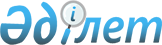 Қазақстан Республикасы Премьер-Министрінің 2003 жылғы 22 тамыздағы N 185 өкіміне толықтыру енгізу туралы
					
			Күшін жойған
			
			
		
					Қазақстан Республикасы Премьер-Министрінің 2003 жылғы 1 қазандағы N 239-ө өкімі. Күші жойылды - ҚР Үкіметінің 2007.05.22. N 407 қаулысымен.

      "Қазақстан Республикасы Еңбек кодексінің жобасын әзірлеу үшін жұмыс тобын құру туралы" Қазақстан Республикасы Премьер-Министрінің 2003 жылғы 22 тамыздағы N 185  өкіміне  мынадай толықтыру енгізілсін: 

      1-тармақта: 

      Қазақстан Республикасы Еңбек кодексінің жобасын әзірлеу үшін құрылған жұмыс тобы құрамына енгізілсін: Котович                    - Қазақстан Республикасының 

Валерий Николаевич           Парламенті Мәжілісінің депутаты 

                             (келісім бойынша)       Премьер-Министр 
					© 2012. Қазақстан Республикасы Әділет министрлігінің «Қазақстан Республикасының Заңнама және құқықтық ақпарат институты» ШЖҚ РМК
				